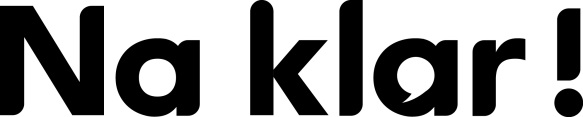 Antwoorden Flotte Frage bovenbouw havo/vwo, week 48, 2021Die Merseburger Zaubersprüche1. Eigene Antwort.2. In der Nähe von Halle und Leipzig, im Bundesland Sachsen-Anhalt.3. Falsch.4. Richtig.5. Richtig.6. Eigene Antwort.7. Eigene Antwort.